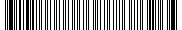 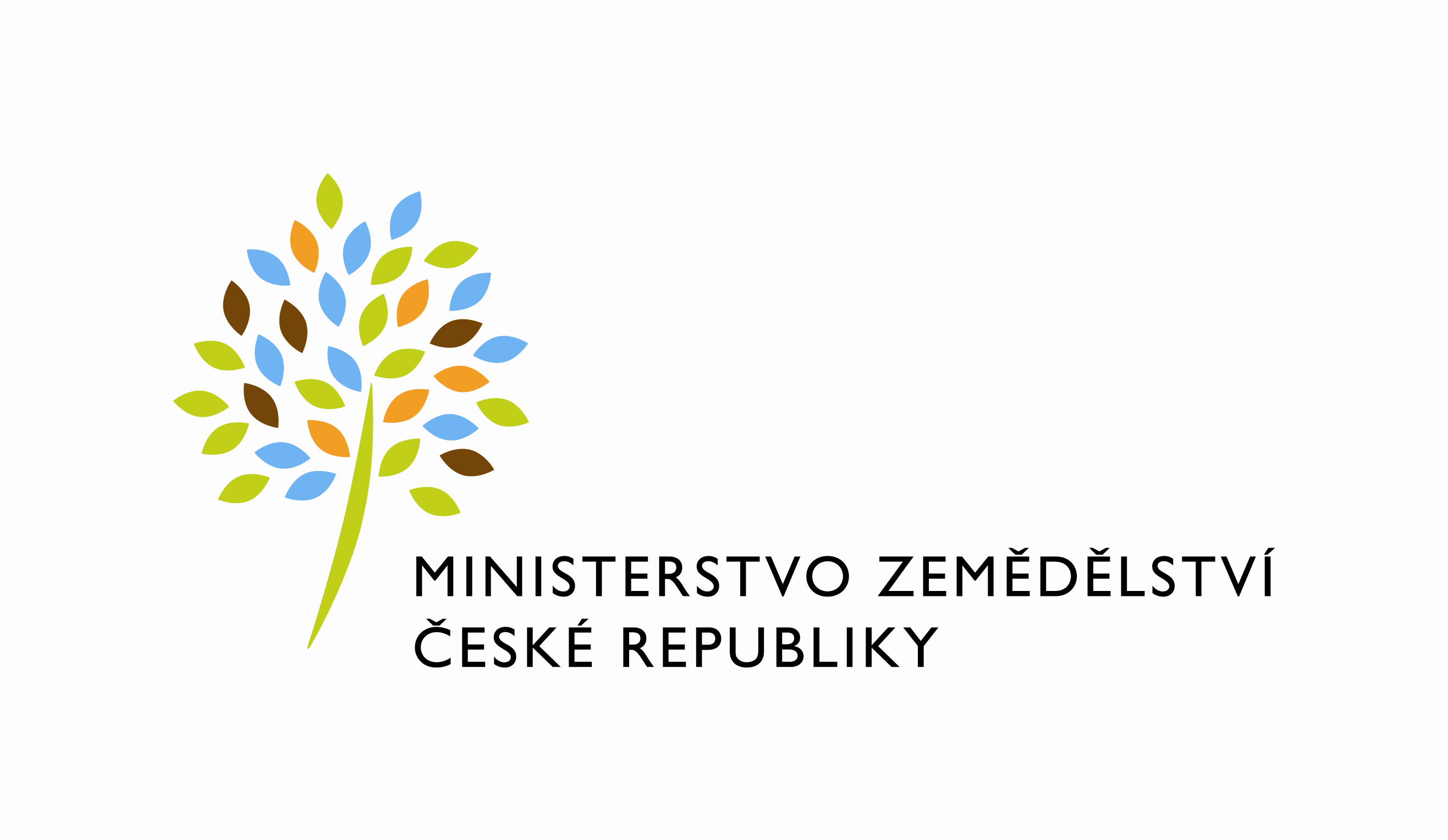 adresa: Těšnov 65/17, Nové Město, 110 00 Praha 1DATUM: 22. 4. 2022Prodloužení termínu dodání Objednávky č.4500139718, RFC_INFRA_II_2022_NO008_Priprava_noveho_prostredi_JNet_Dimenze_cast_1_(Z33562)Vážený pane xxx,oznamujeme Vám tímto prodloužení termínu dodání Objednávky č.4500139718 kRFC_INFRA_II_2022_NO008_Priprava_noveho_prostredi_JNet_Dimenze_cast_1_(Z33562)Nový termín: do 20. 5. 2022Zdůvodnění:Prodloužení je nutné z důvodu delšího času nutného pro otestování a odladění funkčnosti včetně zajištění potřebných přístupových oprávnění pro dodavatele nového Redakčního systému MZe – JNet Dimenze.S pozdravemPřílohy:útvar: Odbor informačních a komunikačních technologiíČíslo útvaru: 12120VÁŠ DOPIS ZN.:	 ZE DNE:	 SPISOVÁ ZN.:	 74VD15544/2018-11153NAŠE ČJ.:	 MZE-24497/2022-12122VYŘIZUJE:	Bc. Petra HonsováTelefon:	221811019E-MAIL:	Petra.Honsova@mze.czID DS: 	yphaax8O2 IT Services s.r.o.Vážený panxxxZa Brumlovkou 266/2Michle140 00 Praha 4%%%el_podpis%%%Ing. Vladimír Velasředitel odboruOtisk úředního razítka